Thyroid cancer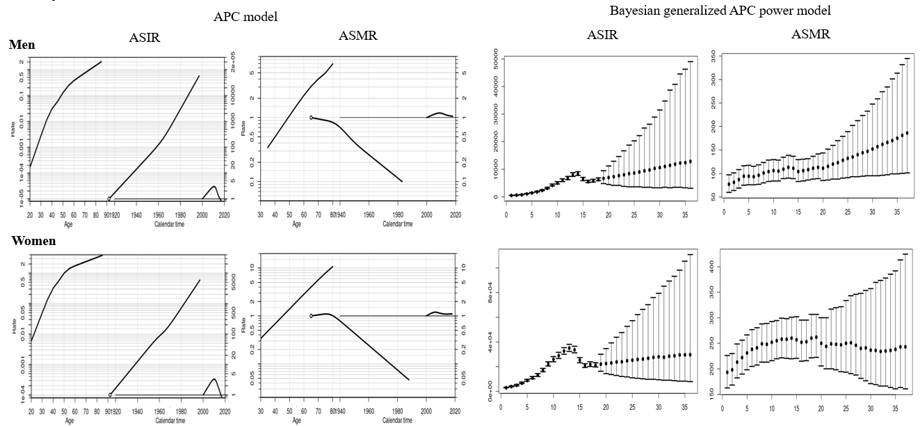 Abbreviation: df, degree of freedom; △D, difference of deviance; △df, difference of the degree of freedom; δ|A, δ effect adjusted by age; P|A, period effect adjusted by age; C|A, cohort effect adjusted by age; P|AC, period effect adjusted by age and cohort; C|AP, cohort effect adjusted by age and periodSupplemental Material 13. Age, cohort and period effects for the rates of thyroid cancer in the age-period-cohort (APC) model (first curve, age effect; second curve, cohort effect; third curve, period effect) and the forecasts of cancer rates in the Bayesian generalized APC power model (x-axis means the calendar year, such as 0=2000, 5=2005, 10=2010, 15=2015 (the year of observation); 20=2020, 25=2025, 30=2030, 35=2035 (the predicted year); y-axis means the number of observed or estimated cancer cases; The fan shows the predictive distribution of cancer cases from the 5% to the 95% value; dot, mean predictive value) (Abbreviation: ASIR, age-standardized incidence rates; ASMR, age-standardized mortality rates). APC analysisTerms in modelSummary statisticsSummary statisticsSummary statisticsSummary statisticsSummary statisticsAPC analysisTerms in modelDeviance (df)△D (△ df) Effect p-valueAdj-Incidence Men Age 29,966.65 (247)----Age+drift 12,908.38 (246)17,058.27 (1)δ | A< 0.00010.57Age+period2,452.68 (243)27,513.97 (4)P | A< 0.00010.92Age+cohort12,544.51 (243)17,422.14 (4)C | A< 0.00010.57Age+period+cohort1,691.40 (240)10,853.11 (3)P | AC< 0.00010.94761.28 (3)C | AP< 0.0001Women  Age 103,558.10 (247)----Age+drift 63,063.40 (246)40,494.70 (1)δ | A< 0.00010.39Age+period7,188.09 (243)96,370.01 (4)P | A< 0.00010.93Age+cohort6,237.32 (243)97,320.78 (4)C | A< 0.00010.94Age+period+cohort6,077.74 (240)159.58 (3)P | AC< 0.00010.941,110.35 (3)C | AP< 0.0001MortalityMen Age 328.93 (205)-Age+drift 254.22 (204)74.72 (1)δ | A< 0.00010.22Age+period247.74 (201)81.19 (4)P | A< 0.00010.23Age+cohort241.26 (201) 87.68 (4)C | A< 0.00010.25Age+period+cohort236.83 (198)4.43 (3)P | AC< 0.00010.2510.92 (3) C | AP< 0.0001Women  Age 463.66 (205)---Age+drift 314.25 (204)149.42 (1)δ | A< 0.00010.32Age+period296.55 (201)167.11 (4)P | A< 0.00010.35Age+cohort235.26 (201)228.41 (4)C | A< 0.00010.48Age+period+cohort226.94 (198)8.32 (3)P | AC< 0.00010.4969.61 (3)C | AP< 0.0001